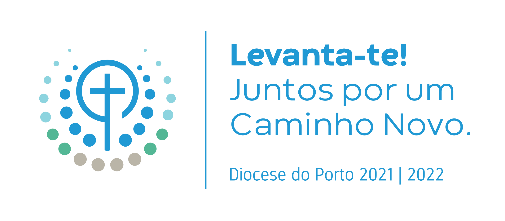 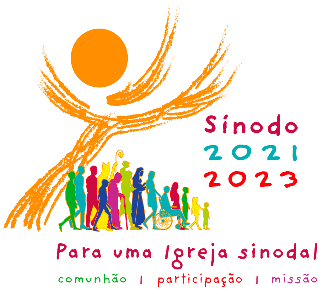 Oração pelo Sínodo: Adsumus Sancte SpiritusEsta oração pode ser amplamente utilizada em toda a fase diocesana do Processo Sinodal. Atribuída a Santo Isidoro de Sevilha (560-636), tem sido tradicionalmente utilizada nos concílios e nos sínodos durante séculos. A versão que se segue foi especificamente concebida para o caminho sinodal da Igreja de 2021 a 2023. Há uma pagela diocesana disponível.Eis-nos aqui, diante de Vós, Espírito Santo!Eis-nos aqui, reunidos em vosso nome!Só a Vós temos por Guia: 
vinde a nós, ficai connosco,
e dignai-vos habitar em nossos corações.Ensinai-nos o rumo a seguir
e como caminhar juntos até à meta.Nós somos débeis e pecadores:
não permitais que sejamos causadores da desordem;
que a ignorância não nos desvie do caminho,
nem as simpatias humanas ou o preconceito nos tornem parciais.Que sejamos um em Vós, 
caminhando juntos para a vida eterna,
sem jamais nos afastarmos da verdade e da justiça.Nós vo-lo pedimos 
a Vós, que agis sempre em toda a parte, 
em comunhão com o Pai e o Filho, 
pelos séculos dos séculos. Amen.